NUDZI MI SIĘ!CO ROBIĆ Z DZIECKIEM?POMYSŁY NA NUDĘOpracowane na podstawie źródeł internetowych: G.Hat, K. LeszkoWYSYPCIE NA TACKĘ MĄKĘ LUB KASZĘ I RYSUJCIE! 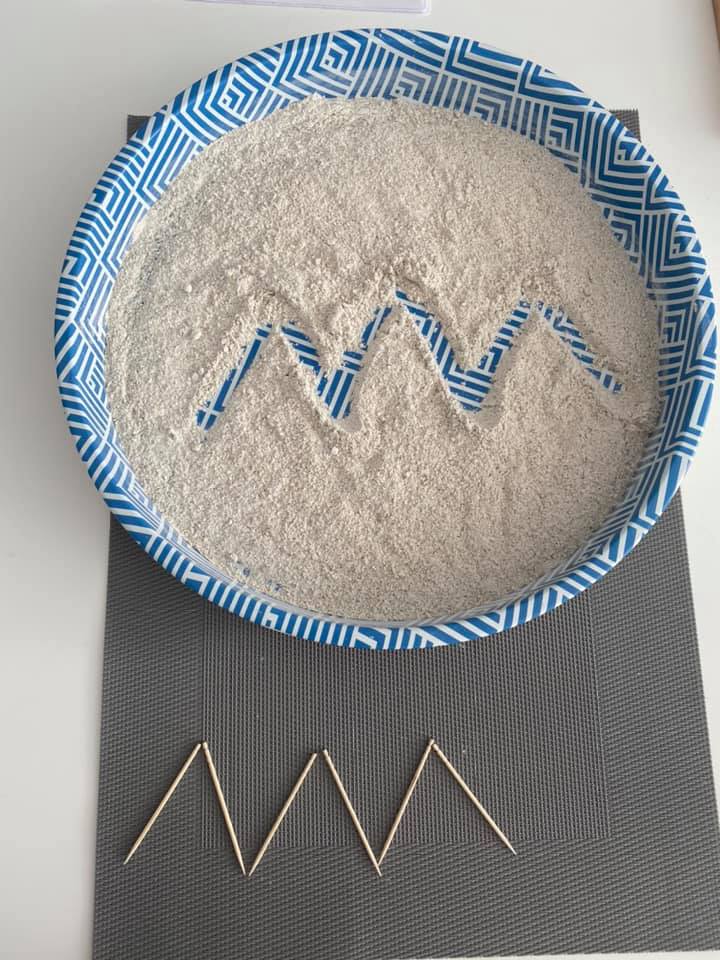 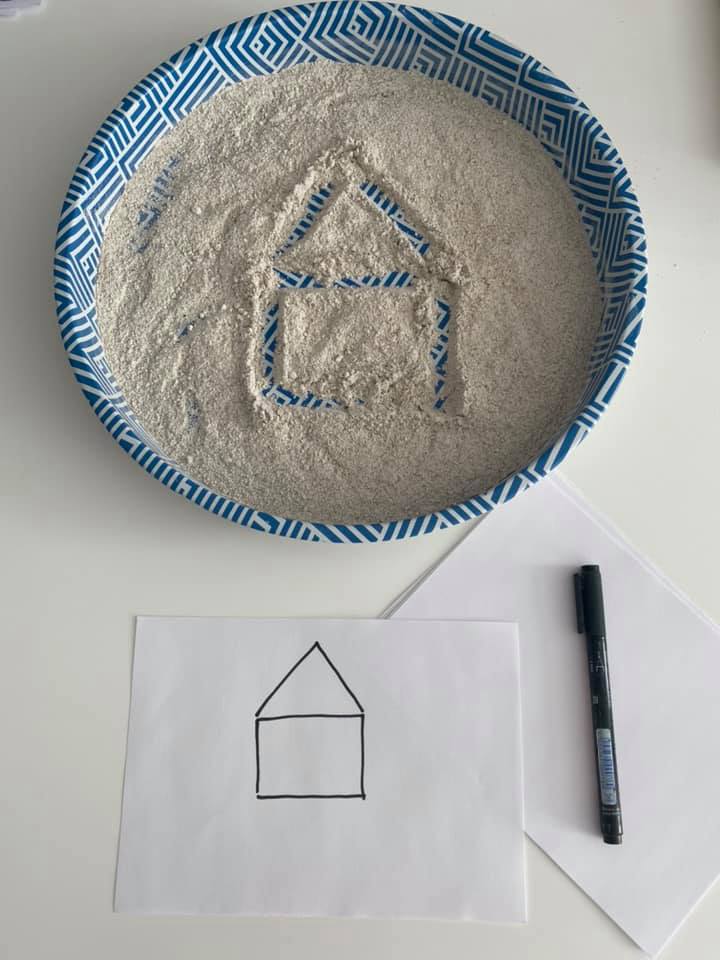 UKŁADAJCIE SZTUĆCE WEDŁUG WZORU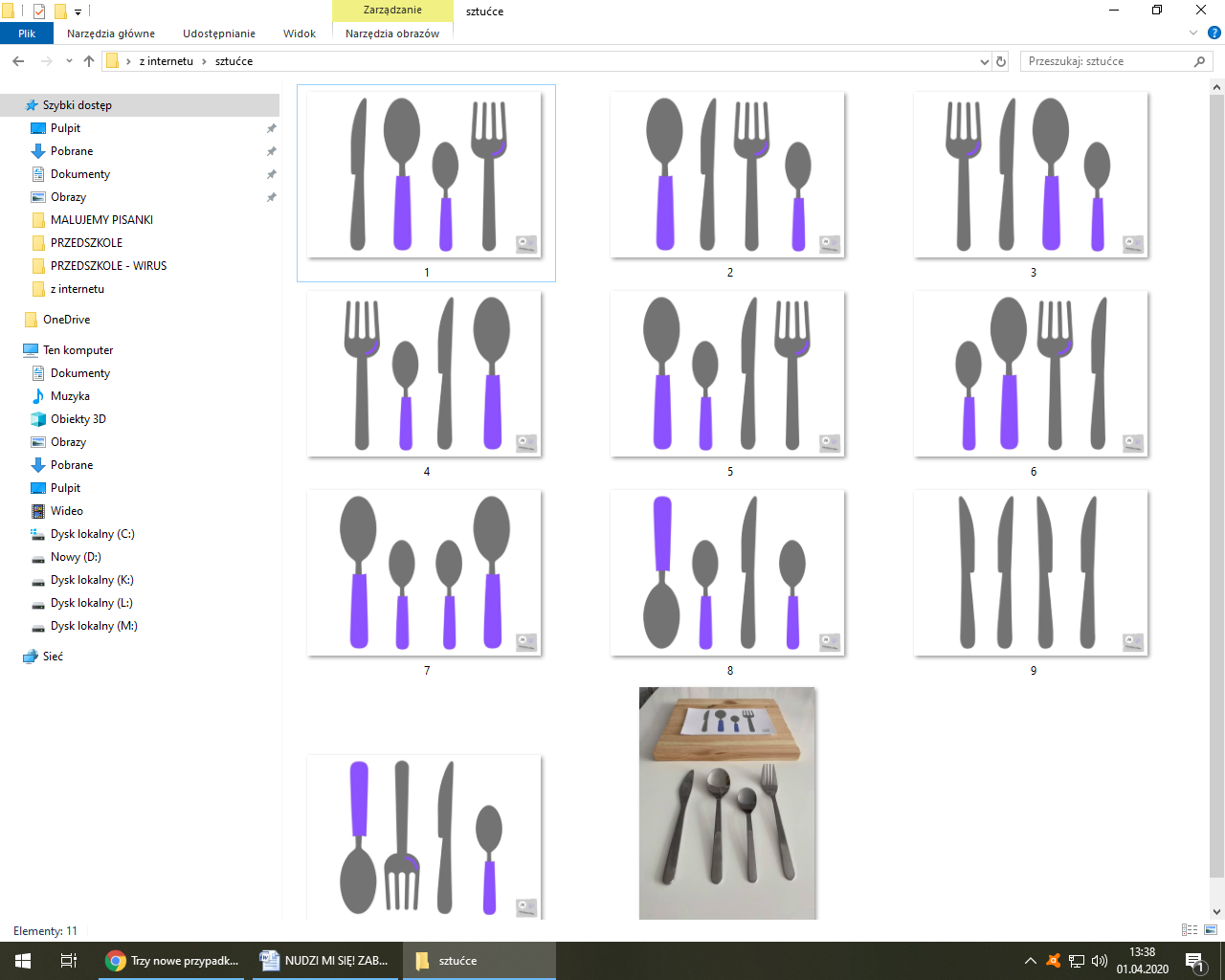 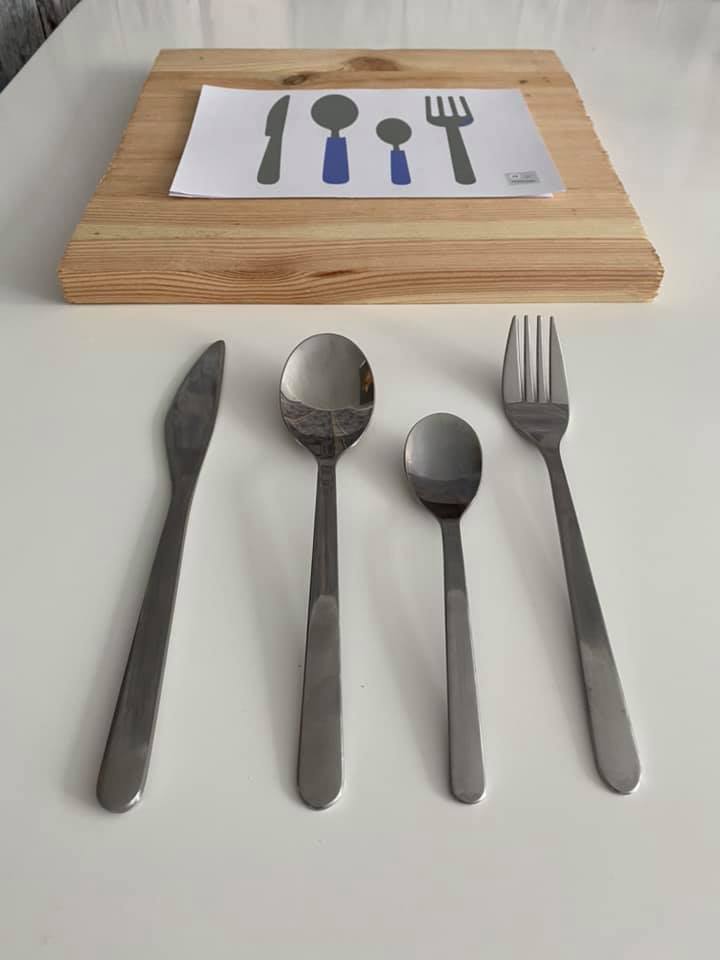 ZRÓBCIE TEATRZYK CIENI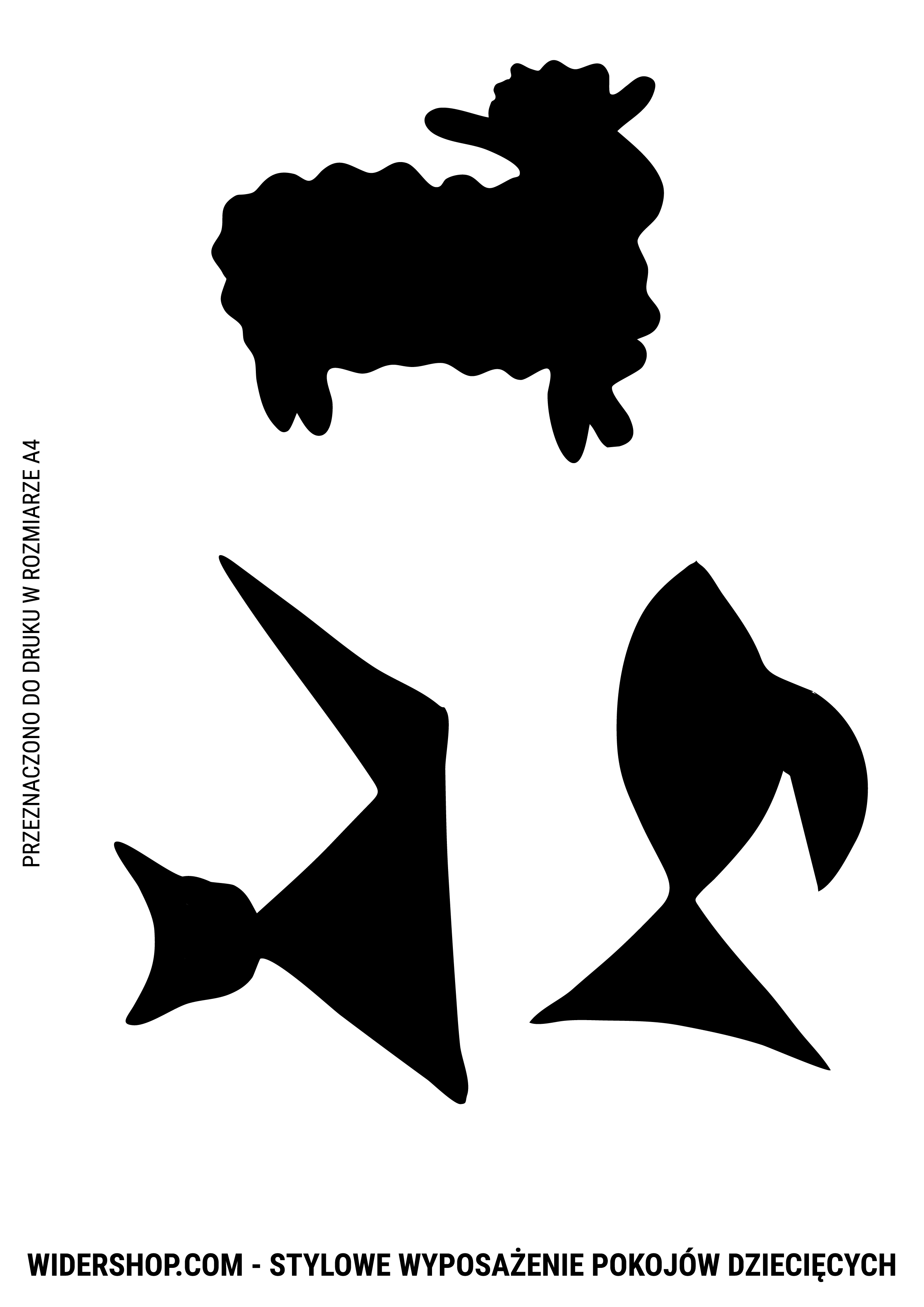 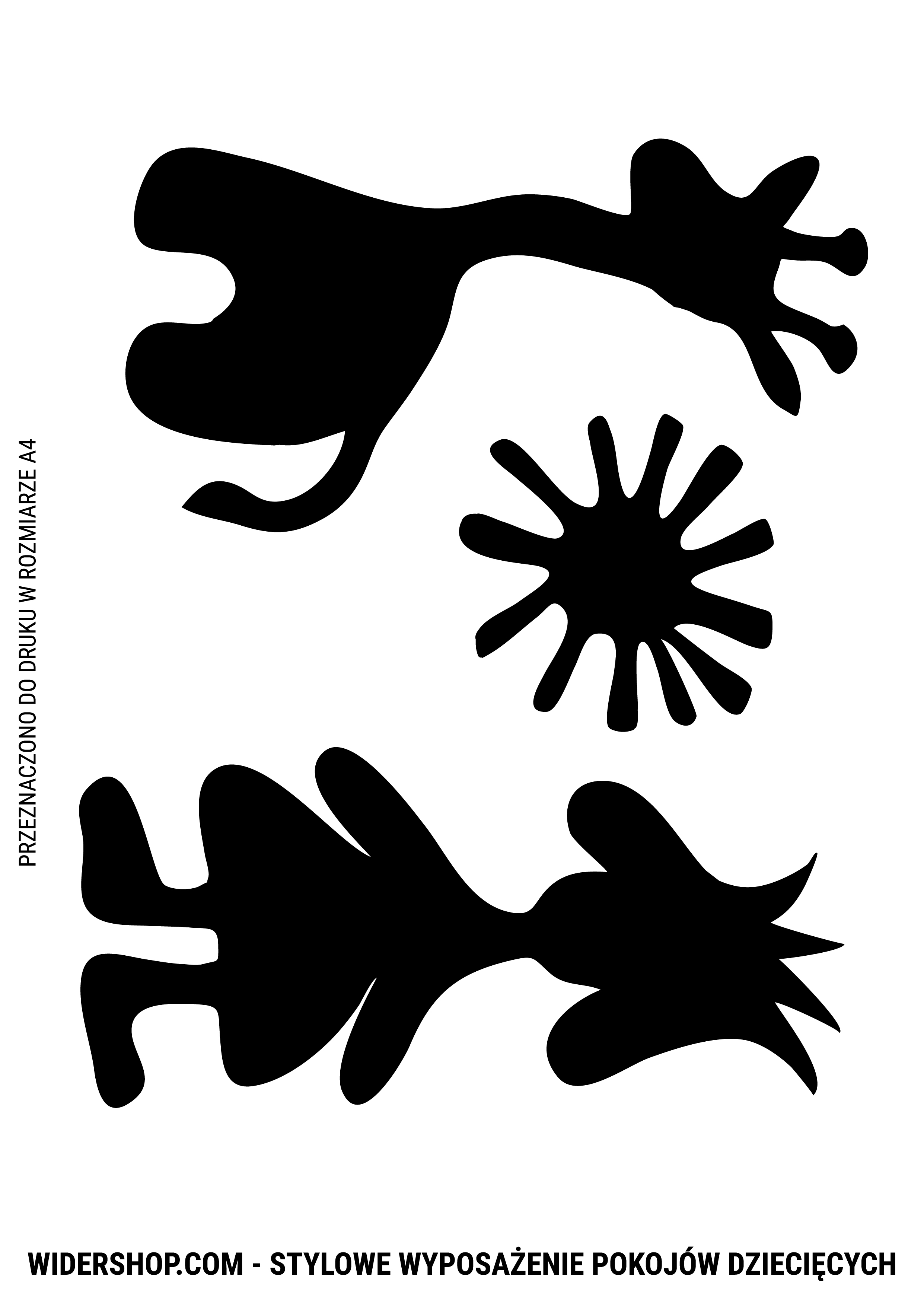 ĆWICZCIE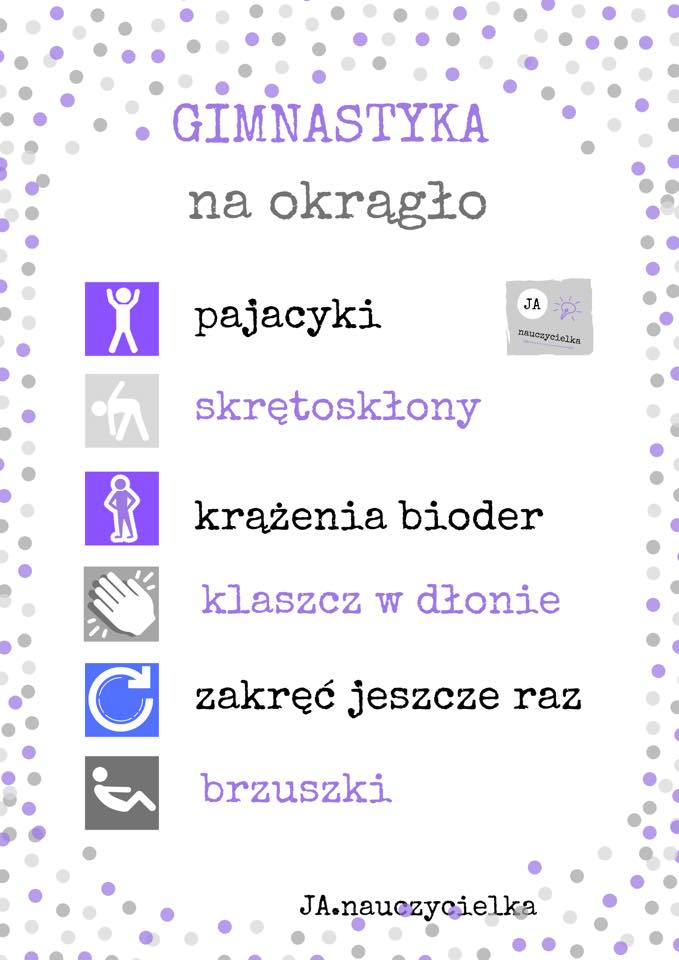 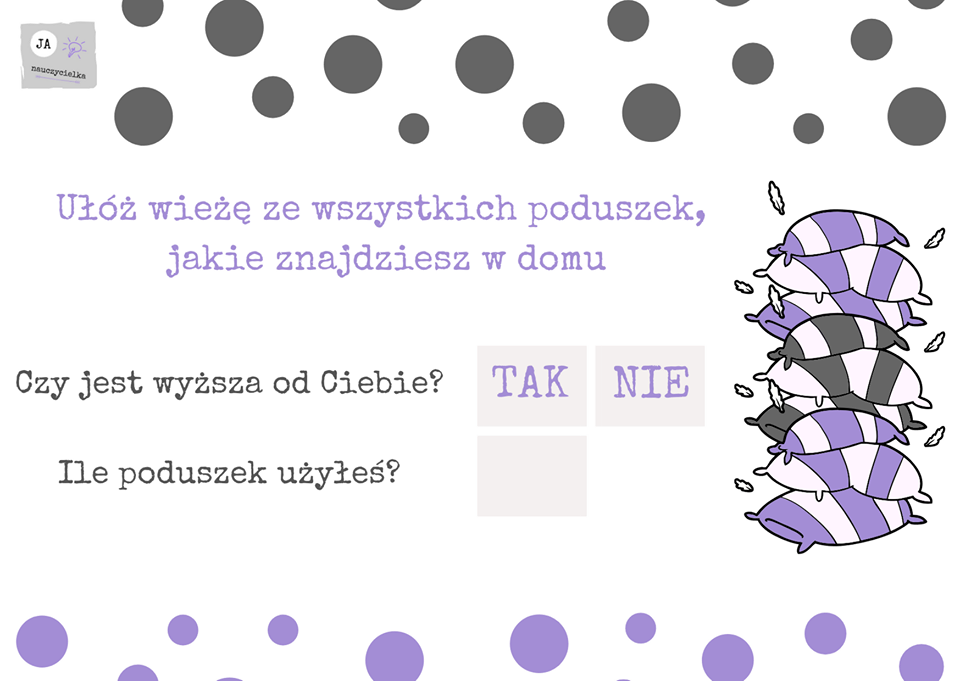 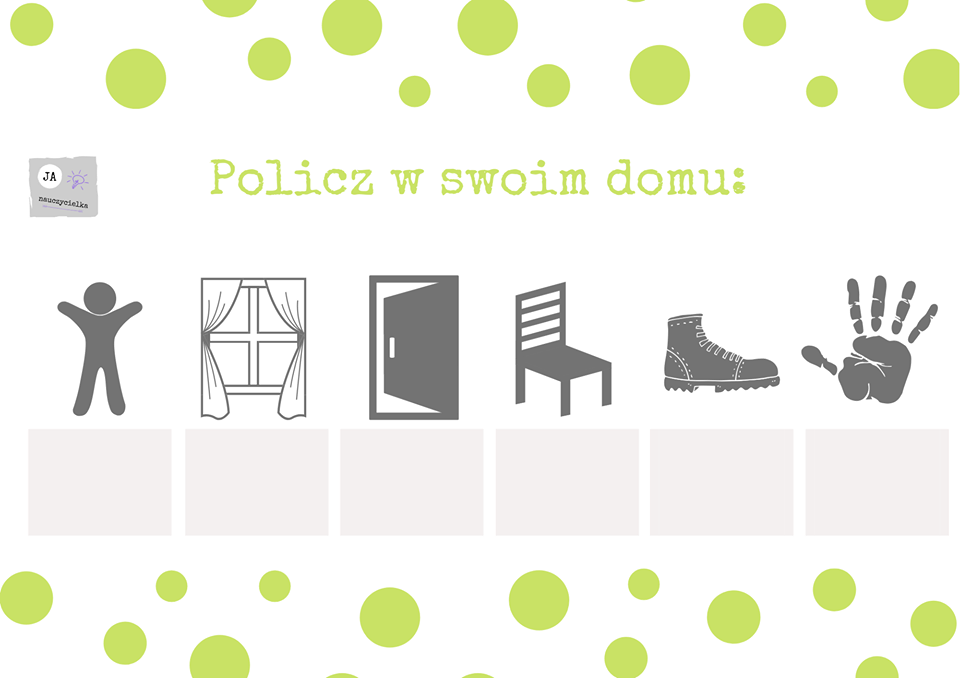 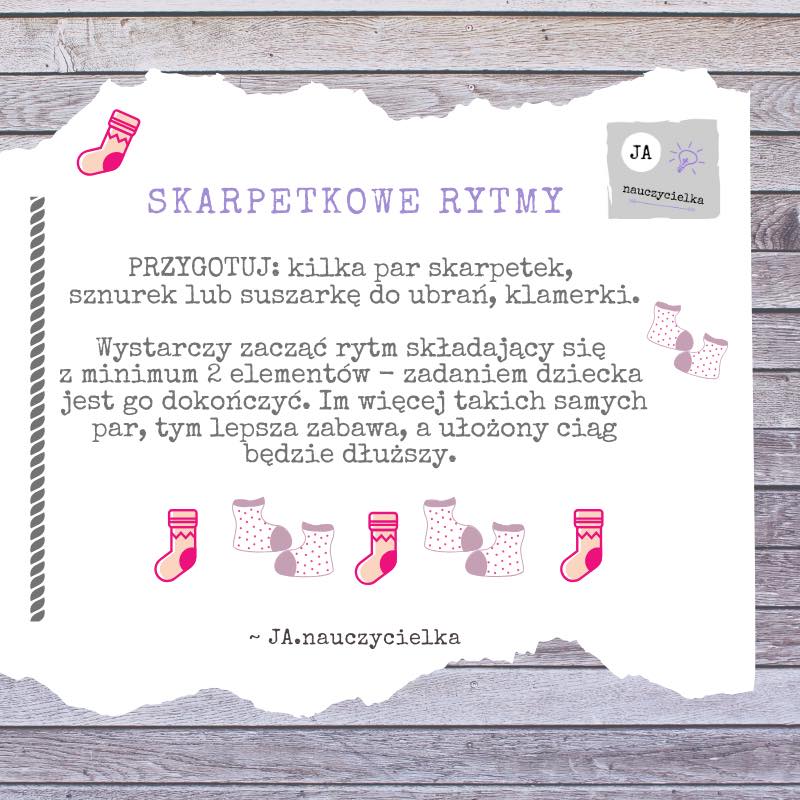 